Желтоқсан оқиғасына 35 жыл Анықтама Желтоқсан 2023А.Сейдімбек атындағы ЖББ мектебінде «Желтоқсан оқиғасына 35 жыл» атты шығарма жазылды. 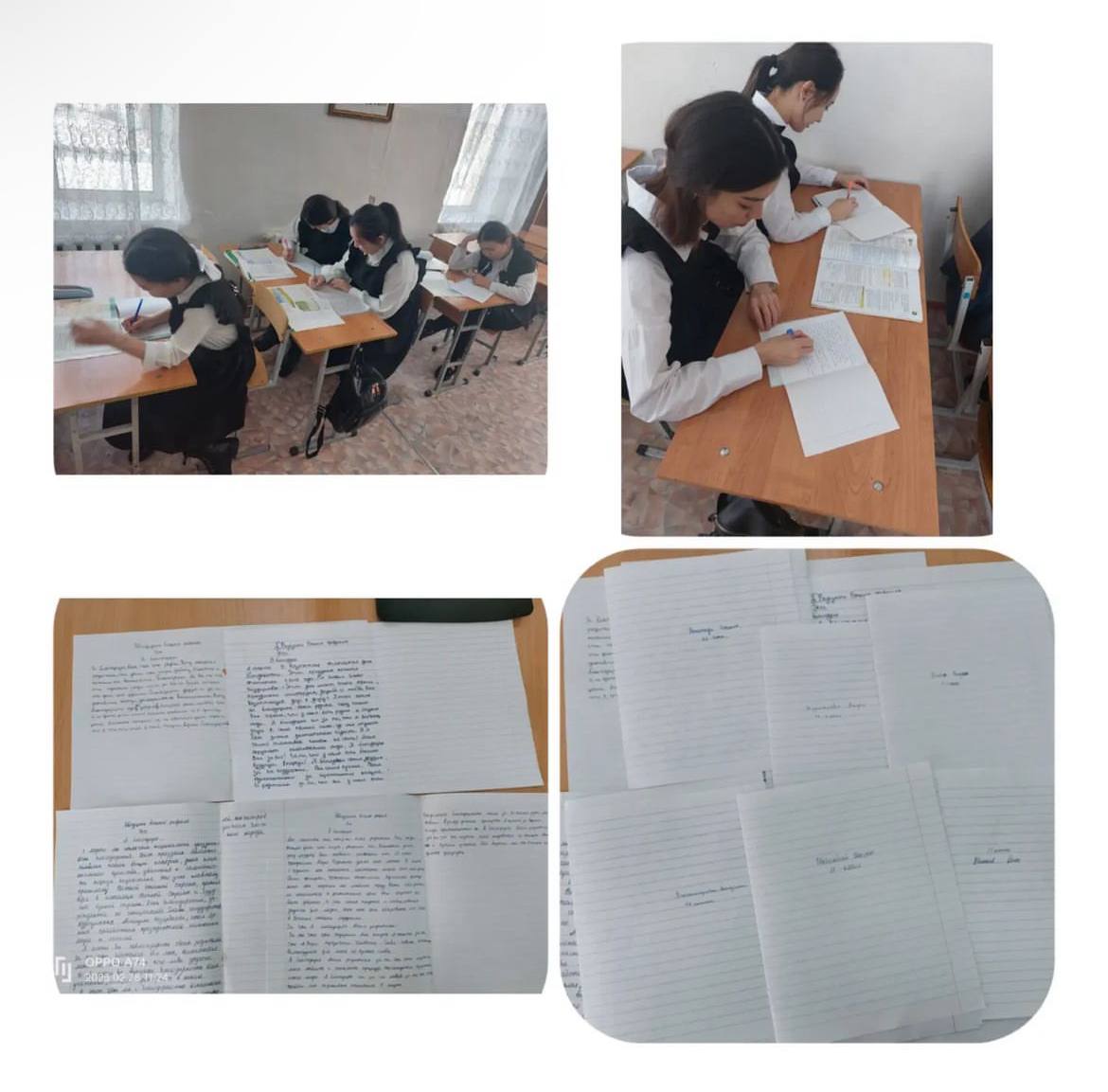 Тәлімгер: Тельгузинова М.Ш 